Lancaster & Heysham School Sports Network – Primary Schools Sports Conference 20186th December, 8.45-4.00 @ Salt Ayre Sports CentreDear Colleague & Headteachers, I am writing to invite your school to send up to 2 members of staff to the much anticipated Lancaster & Heysham Primary Schools PE & Sport Conference 2018.  This will take place on 6th December, 8.45-4.00 @ Salt Ayre Sports Centre.  Head teachers are able to join us and have formatted the day to allow you to call in for the morning update sessions and leave early if required.  We hope to have updates on any DfE, OFSTED and PE changes as well as any important guidance from Lancashire & The Youth Sport Trust regarding current funding requirements and guidance; together with an opportunity to complete your Active School Planner- So can each school please bring a charged-up laptop or device that can connect to the Wifi.This conference is always a highlight of the School Sports Network and previous years have seen Howard Webb & Jon Moss, Iwan Thomas, Darren Campbell and last year Brian Ashton join us!  This year’s guest is something a little different.  Having heard him speak at a National Conference and his messages combining resilience, determination, and sport!  Andy Grant is a former Marine, whose book “You’ll never walk”, details how he was blown up by an IED in Afghanistan with significant injuries and fighting for his life.  Eventually he overcame the injuries and challenges he faced to compete in the Invictus games and break records as an amputee. His story is truly inspirational and those attending will undoubtedly enjoy it and leave with a new perspective!   Following the updates and guest speaker we’ll move on to our well received lunch and then training.  Whilst we encourage networking and sharing of good practice throughout the day we also feel more formal workshops provide additional benefit.  This year we a have practical and theory session based upon Active Literacy which includes brand new resources and story books!This invite extends to all Lancaster and Heysham’s primary schools.  Obviously an event like this carries significant costs.  If you have signed up to the local School Sports Network (SSN) then you are able to send up to 2 members of staff for FREE as it was included as part of your buy-in.  Non-SSN schools are more than welcome to attend for a fee of £175 per person (if you are unsure please check).  Any head teachers may attend the morning updates for free.  If you wish to attend please complete the form below and return it no later than the 24th November.  I would equally encourage you to let me know your shirt sizes for SSN schools as soon as possible and no later than 6 weeks prior to the conference.  It’s not too late to sign up the SSN if it’s of interest Tim and I are happy to discuss this with you.An outline of the day is below and, as you’ll see, involves a fantastic mix of relevant CPD, networking, resources, a free lunch, the chance to hear from a sporting celebrity… and even a free swim… all held locally!We look forward to a great day and really hope that you can join us?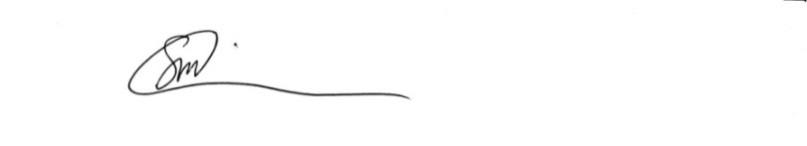 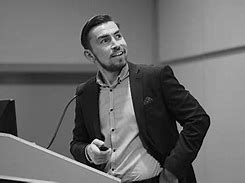 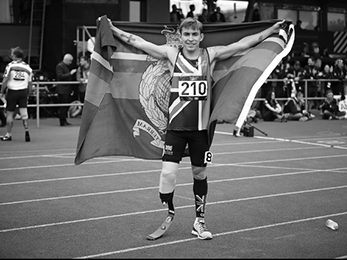 Steven Jamieson Lancaster SGOJamieson.sm@gmail.com 07966488617Lancaster & Heysham School Sports NetworkPrimary Schools PE & Sports Conference 20186th December, 8.45-4.00 @ Salt Ayre Sports Centre8.45-9.05 Registration: Teas & Coffees, Networking 9.05-10.45 Opening Address:  A brief welcome and updates from Steven Jamieson & Tim Fletcher including information from the Youth Sport Trust, Lancashire Sport and Lancashire County Council10.45-10.55 Break10.55-11.35 Completion and guidance for your Active School Planner and School Games Mark (Please bring one laptop/device per school to complete)11.35-11.45 Break11.45-12.35 Guest Speaker:  We will hear from our Andy Grant, including a Q&A session12.35-1.15 LUNCH 1.15 - 3.45 Active Literacy Training including brand new national resources and active story books! (Theory and Practical sessions)3.45-4.00 Sum up & departPlease complete all feedback forms before leavingPlease return your completed slips (below) no later than 24th NovemberName of School- Will/Will Not be attending the Lancaster & Heysham PE & Sports Conference, Thursday 6th December@ Salt Ayre Sports CentreOur Attendees will be (you may list 1 or 2 people)-Attendee 1- Name-Attendee 1- Contact Details-Attendee 2- Name-Attendee 2- Contact Details-Headteacher attending?		Yes	No	Stopping for Lunch?		Yes	NoName-Contact Details-Any special dietary requirements/further information?-Please return the completed form to Steven Jamieson, Our Lady’s Catholic College, Morecambe Road, Lancaster, LA1 2RXOr email;  jamieson.sm@gmail.com     Or fax; 01524 849441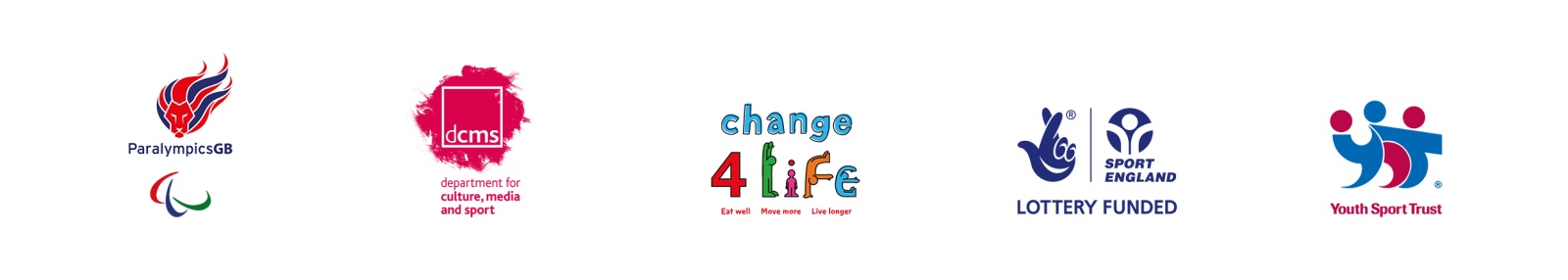 